Colegio Mater Dolorosa 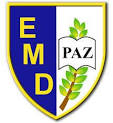 Profesora: Verónica Cornejo CáceresAsignatura: MatemáticaEvaluación Diagnóstica Octavos años BásicosInstrucciones: Lee con atención el enunciado de las preguntas. EJE TEMÁTICO: ÁLGEBRA Y FUNCIONES1.- Une cada enunciado con una de las expresiones algebraicas de la derecha.EJE TEMÁTICO: NÚMEROS2.- Resuelve las siguientes adiciones de Números Enteros.3.- Resuelve las siguientes sustracciones de Números Enteros.4.- Calcula las siguientes multiplicaciones de Números Enteros.5.- Calcula las siguientes divisiones de Números Enteros.8.- Resuelve el siguiente problema de aplicación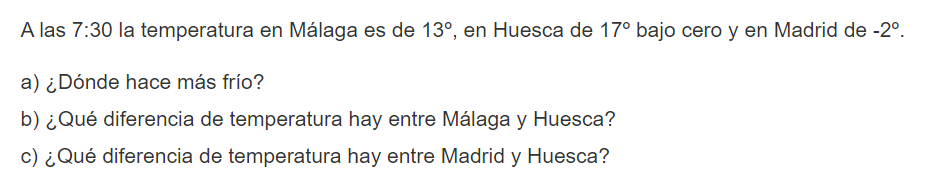 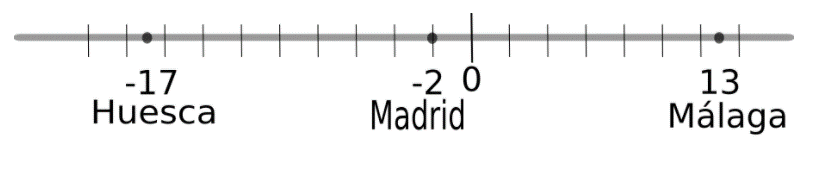 Nombre:                                                                                Fecha:                      EnunciadoExpresión algebraica1)El cuadrado de un númeroa)2)Un número parb)3)Un número imparc)4)Un número disminuido en 2d)5)El cociente de dos númerose)6)Un número más su consecutivof)7)El producto de dos númerosg)8)La suma de dos númerosh)